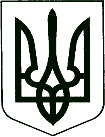 У К Р А Ї Н АКОРЮКІВСЬКА МІСЬКА РАДАЧЕРНІГІВСЬКА ОБЛАСТЬВИКОНАВЧИЙ КОМІТЕТ Р І Ш Е Н Н Я    вересня 2021 року                        м. Корюківка                                         № Про надання статусу службового житла та видачу ордеруРозглянувши клопотання КНП «Корюківська ЦРЛ» про надання статусу службового житла та видачу ордеру, керуючись Положенням про порядок надання службових жилих приміщень і користування ними в Українській РСР, затвердженим постановою Ради Міністрів УРСР від 04.02.1988 № 37, ст. ст. 15, 118 Житлового  кодексу Української РСР, ст. 30 Закону України «Про місцеве самоврядування в Україні»,виконком міської ради вирішив:1. Включити до числа службових житлових приміщень двокімнатну квартиру № 44 в будинку № 5-А по вул. Франка в місті Корюківка.2. Видати ордер на службову двокімнатну квартиру № 44 в будинку № 5-В по вул. Франка в місті Корюківка медичному директору Комунального некомерційного підприємства «Корюківська центральна районна лікарня» Корюківської міської ради Коленченко Наталії Олексіївні, ХХХХ р.н з сім’єю.Склад сім’ї – 3 особи:Чоловік – Коленченко Володимир Олексійович;Син – Коленченко Антон Володимирович.Загальна площа квартири – 55,5 м. кв., житлова площа квартири – 34,8 м. кв.3. Контроль за виконанням рішення покласти на постійну комісію міської ради з питань власності, бюджету, соціально-економічного та культурного розвитку.Міський голова                                                                   Р.АХМЕДОВ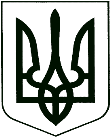 У К Р А Ї Н АКОРЮКІВСЬКА МІСЬКА РАДАЧЕРНІГІВСЬКА ОБЛАСТЬВИКОНАВЧИЙ КОМІТЕТР І Ш Е Н Н Я____ вересня 2021 року              м. Корюківка                                 № Про надання дозволу на підключеннядо централізованої мережі водопостачання Розглянувши заяву Сипливої С.В. від 20.08.2021 року, враховуючи рішення сьомої позачергової сесії Корюківської міської ради сьомого скликання від 21.06.2017 року «Про внесення змін до рішення п’ятої сесії сьомого скликання від 30 березня 2017 року «Про затвердження Положення про цільовий фонд Корюківської міської ради», керуючись ст.30 Закону України «Про місцеве самоврядування в Україні», виконком міської ради вирішив:    1.Надати дозвіл Комунальному підприємству «Корюківкаводоканал» Корюківської міської ради на підключення до централізованої мережі водопостачання житлового будинку:     1.1.По вул. Малинова,14 м. Корюківка, власник – Сиплива Світлана Василівна;    2.Надати дозвіл Комунальному підприємству «Корюківкаводоканал» Корюківської міської ради на виконання земляних робіт по підключенню зазначеного будинку до міської мережі водопостачання.    3.Зобов’язати Комунальне підприємство «Корюківкаводоканал» Корюківської міської ради та власника житлового будинку, до якого проводиться підключення, дотримуватися Правил благоустрою, забезпечення чистоти, порядку утримання і прибирання вуличних, дворових територій, парків, скверів та додержання тиші в громадських місцях населених пунктів Корюківської міської територіальної громад, що затверджені рішенням сьомої сесії Корюківської міської ради восьмого скликання від 08.07.2021 року №57-7/VIII.    4. Контроль за виконанням рішення покласти на постійну комісію з питань житлово-комунального господарства, регулювання земельних відносин, будівництва та охорони навколишнього природнього середовища      Міський голова                                                                 Р. АХМЕДОВ  У К Р А Ї Н АКОРЮКІВСЬКА МІСЬКА РАДАЧЕРНІГІВСЬКА ОБЛАСТЬВИКОНАВЧИЙ КОМІТЕТР І Ш Е Н Н ЯПро забезпечення функціонування прийомних сімей та дитячих будинків сімейноготипу на території Корюківської міськоїтериторіальної громадиВідповідно до постанов Кабінету Міністрів України від 24.09.2008 року № 866 «Питання діяльності органів опіки та піклування, пов’язаної із захистом прав дитини», від 26.04.2002 року № 565 «Про затвердження Положення про прийомну сім’ю», від 26.04.2002 року № 564 «Про затвердження Положення про дитячий будинок сімейного типу», наказу Міністерства соціальної політики України від 03.02.2021 року № 48 «Про затвердження Примірного порядку передавання документації щодо дітей-сиріт та дітей, позбавлених батьківського піклування, та осіб з їх числа, дітей, які перебувають у складних життєвих обставинах, від служб у справах дітей районних державних адміністрацій до служб у справах дітей виконавчих органів міських рад, сільських та селищних рад», керуючись ст. 34 Закону України «Про місцеве самоврядування в Україні», виконком міської ради вирішив:Забезпечити функціонування прийомних сімей та дитячих будинків сімейного типу на території Корюківської міської територіальної громади:Прийомної сім’ї Будлянського Володимира Михайловича,                ХХХХ року народження, та Будлянської Ірини Олексіївни, ХХХХ народження, за адресою: вулиця ХХХХ, село Наумівка Корюківського району Чернігівської області, створеної та функціонуючої відповідно до розпоряджень Корюківської районної державної адміністрації від 15 січня 2007 року № 8 «Про створення прийомної сім’ї та влаштування до неї дітей», від 21 серпня 2012 року №350 «Про поповнення прийомної сім’ї», від 31 липня 2015 року № 233 «Про поповнення прийомної сім’ї», в  якій виховується дитина, позбавлена батьківського піклування, ХХХХ, ХХХХ року народження, та особи з числа дітей, позбавлених батьківського піклування, ХХХХ, ХХХХ року народження, та ХХХХ, ХХХХ року народження.Прийомної сім’ї Гончаренко Ірини Василівни, ХХХХ року народження, зареєстрованою за адресою: вулиця ХХХХ, село Бреч Корюківського району Чернігівської області, фактично проживають за адресою: вулиця  ХХХХ,  місто Корюківка Чернігівської області, створеної та функціонуючої відповідно до розпорядження Корюківської районної державної адміністрації від 27 квітня 2010 року №133 «Про створення прийомної сім’ї та влаштування до неї дітей», в якій виховуються дитина-сирота ХХХХ, ХХХХ року народження, та особа з числа дітей-сиріт ХХХХ, ХХХХ року народження. Прийомної сім’ї Лободи Івана Федоровича, ХХХХ року народження, Лободи Світлани Миколаївни, ХХХХ року народження, за адресою: вулиця Перемоги, ХХХХ, село Рибинськ Корюківського району Чернігівської області, створеної та функціонуючої відповідно до розпорядження Корюківської районної державної адміністрації від 19 квітня 2011 року № 137 «Про створення прийомної сім’ї та влаштування до неї дітей», в якій виховуються особи з числа дітей, позбавлених батьківського піклування, ХХХХ, ХХХХ року народження, та ХХХХ, ХХХХ року народження.Прийомної сім’ї Хряпка В’ячеслава Володимировича, ХХХХ року народження, та Хряпко Тетяни Олександрівни, ХХХХ року народження, за адресою: ХХХХ, місто Корюківка Чернігівської області, створеної та функціонуючої відповідно до розпорядження Корюківської районної державної адміністрації від 14 червня 2011 року №233 «Про створення прийомної сім’ї та влаштування до неї дитини», в якій виховується дитина, позбавлена батьківського піклування, ХХХХ, ХХХХ року народження.Прийомної сім’ї Афанасенка Валерія Миколайовича, ХХХХ року народження, та Афанасенко Людмили Олександрівни, ХХХХ року народження, за адресою: вулиця ХХХХ,  місто Корюківка Чернігівської області, створеної та функціонуючої  відповідно до розпорядження Корюківської районної державної адміністрації від 23 серпня 2013 року № 245 «Про створення прийомної сім’ї та влаштування до неї дитини»,  в якій виховується особа з числа дітей, позбавлених батьківського піклування, ХХХХ, ХХХХ року народження.Прийомної сім’ї Биченко Ніни Євгеніївни, ХХХХ року народження, за адресою: вулиця ХХХХ, село Буда Корюківського району Чернігівської області, створеної та функціонуючої відповідно до розпорядження Корюківської районної державної адміністрації від 27 жовтня 2016 року №477 «Про створення прийомної сім’ї та влаштування до неї дітей», в якій виховуються діти, позбавлені батьківського піклування, ХХХХ, ХХХХ народження, та ХХХХ, ХХХХ року народження.Прийомної сім’ї Русіної Катерини Володимирівни, ХХХХ року народження, Русіна Анатолія Павловича, ХХХХ року народження, за адресою: вулиця ХХХХ, село Савинки Корюківського району Чернігівської області, створеної та функціонуючої відповідно до розпорядження Корюківської районної державної адміністрації від 12 вересня 2019 року №208 «Про створення прийомної сім’ї та влаштування до неї дітей», в якій виховується дитина, позбавлена батьківського піклування, ХХХХ, ХХХХ року народження.Прийомної сім’ї Хоменка Сергія Олександровича, ХХХХ року народження, та Хоменко Олени Володимирівни, ХХХХ року народження, за адресою: вулиця ХХХХ, місто Корюківка Чернігівської області, створеної та функціонуючої відповідно до розпорядження Корюківської районної державної адміністрації від 17 травня 2021 року №158 «Про створення прийомної сім’ї та влаштування до неї дитини», в якій виховується дитина, позбавлена батьківського піклування, ХХХХ, ХХХХ року народження.Дитячого будинку сімейного типу Бабича Сергія Івановича,            ХХХХ року народження, Бабич Валентини Феодосіївни, ХХХХ року народження, за адресою: вулиця ХХХХ, місто Корюківка  Чернігівської області, створеного та функціонуючого відповідно до розпорядження Корюкіської районної державної адміністрації від 24 листопада 2008 року №504 «Про перепрофілювання прийомної сім’ї Бабич у дитячий будинок сімейного типу», від 03 січня 2018 року №3 «Про влаштування дитини у дитячий будинок сімейного типу», в якому виховуються діти, позбавлені батьківського піклування, ХХХХ, ХХХХ року народження, ХХХХ, ХХХХ року народження, ХХХХ, ХХХХ року народження, особа з числа дітей-сиріт ХХХХ, ХХХХ року народження, особа з числа дітей, позбавлених батьківського піклування, ХХХХ, ХХХХ року народження.Дитячого будинку сімейного типу Влади Маргарити Володимирівни, ХХХХ року народження, за адресою: вулиця ХХХХ, с. Довга Гребля Корюківського району Чернігівської області, створеного та функціонуючого відповідно до розпорядження Корюківської районної державної адміністрації від 07 травня 2021 року № 150 «Про створення дитячого будинку сімейного типу на базі прийомної сім’ї Влади  М.В.», в якому виховуються діти, позбавлені батьківського піклування, ХХХХ, ХХХХ року народження, ХХХХ, ХХХХ року народження, ХХХХ, ХХХХ року народження, ХХХХ,  ХХХХ року народження, ХХХХ, ХХХХ року народження, ХХХХ, ХХХХ року народження.Службі у справах дітей Корюківської міської ради (Одерій О.А.):Підготувати проєкти договорів між прийомними батьками, батьками-вихователями та Корюківською міською радою про організацію діяльності на території Корюківської міської територіальної громади 8 (восьми) прийомних сімей та 2 (двох) дитячих будинків сімейного типу (далі – договір).Здійснювати контроль за виконанням договорів, а також за умовами проживання та виховання прийомних дітей та дітей-вихованців.Один раз на рік готувати звіти про стан утримання і розвитку дітей в прийомних сім’ях та дитячих будинках сімейного типу.Відділу соціальних служб Центру надання соціальних послуг Корюківської міської ради (Васильченко С.М.):Закріпити за прийомними сім’ями та дитячими будинками сімейного типу фахівця відділу, який пройшов відповідну підготовку.Забезпечення надання послуги соціального супроводу прийомних сімей та дитячих будинків сімейного типу, спрямованої на створення належних умов функціонування прийомних сімей та дитячих будинків сімейного типу.Надавати службі у справах дітей Корюківської міської ради до 15 грудня щорічну інформацію про ефективність функціонування прийомних сімей та дитячих будинків сімейного типу.Відділу освіти, культури, молоді та спорту Корюківської міської ради (Наумчик І.В.):Забезпечити право на здобуття дошкільної та загальної середньої освіти прийомними дітьми та дітьми-вихованцями, а у разі потреби – забезпечити індивідуальне навчання.Забезпечити безкоштовне оздоровлення прийомних дітей та дітей-вихованців в оздоровчих закладах.Надавати службі у справах дітей Корюківської міської ради до 15 грудня щорічні звіти про рівень розвитку та знань прийомних дітей та дітей-вихованці, систематичність відвідування ними дошкільних та загальноосвітніх закладів, наявність шкільного одягу та шкільного приладдя, своєчасність і якість виконання домашніх завдань, відвідування дітьми гуртків, секцій, позашкільних заходів, участь прийомних батьків та батьків-вихователів у вихованні дітей, тощо.Комунальному некомерційному підприємству «Центр первинної медико-санітарної допомоги «Корюківський центр сімейної медицини» Корюківської міської ради (Лещенко С.В.):5.1. Закріпити сімейного лікаря за прийомними дітьми та дітьми-вихованцями.5.2. Організувати двічі на рік проходження прийомними дітьми та дітьми-вихованцями медичного огляду, здійснювати диспансерний нагляд за ними.5.3. В разі необхідності забезпечувати прийомних дітей та дітей-вихованців безкоштовним санаторно-курортним лікуванням.6. Рекомендувати Управлінню соціального захисту населення Корюківської районної державної адміністрації (Самсон С.І.):6.1. Здійснювати призначення та виплати державної соціальної допомоги прийомним дітям та дітям-вихованцям, грошового забезпечення прийомним батькам та батькам-вихователям у межах видатків, передбачених державним бюджетом на утримання прийомних сімей та дитячих будинків сімейного типу.6.2. Здійснювати зазначені виплати на прийомних-дітей та дітей-вихованців, грошове забезпечення прийомним батькам та батькам-вихователям щомісяця до 20 числа.6.3. Надавати інформацію Службі у справах дітей Корюківської міської ради про призначення та виплату державної соціальної допомоги прийомним дітям та дітям-вихованцям, грошового забезпечення прийомним батькам та батькам-вихователям, а також інформувати про причини непризначення, невиплати чи припинення зазначених виплат.7. Рекомендувати Корюківському районному відділу поліції Головного управління Національної поліції в Чернігівській області (Солохненко Р.А.) щорічно до 15 грудня надавати Службі у справах дітей Корюківської міської ради інформацію про відсутність проявів асоціальної поведінки з боку прийомних дітей, дітей-вихованців, прийомних батьків та батьків-вихователів.8. Контроль за виконанням даного рішення покласти на постійну комісію міської ради з гуманітарних питань, законності, правопорядку, надзвичайних ситуацій, регуляторної політики, депутатської етики та регламенту.Міський голова								           Р.АХМЕДОВ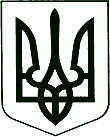 У К Р А Ї Н АКОРЮКІВСЬКА МІСЬКА РАДАЧЕРНІГІВСЬКА ОБЛАСТЬВИКОНАВЧИЙ КОМІТЕТР І Ш Е Н Н Я__ вересня 2021 року                       м. Корюківка                                         № ___Про квартирний облікРозглянувши заяву Гузь К.В., клопотання служби у справах дітей служби у справах дітей Корюківської міської ради, комунального некомерційного підприємства «Корюківська центральна районна лікарня» Корюківської міської ради, керуючись ст. 39 Житлового кодексу Української РСР, Правилами обліку громадян, які потребують поліпшення житлових умов, і надання їм жилих приміщень в Українській РСР, постановою виконавчого комітету Чернігівської обласної ради народних депутатів і президії обласної ради президії професійних спілок від 07.01.1985 «Про порядок обліку громадян, які потребують поліпшення житлових умов, і надання їм жилих приміщень у Чернігівській області», ст. 33 Закону України «Про забезпечення організаційно-правових умов соціального захисту дітей-сиріт та дітей, позбавлених батьківського піклування», ст. 30 Закону України «Про місцеве самоврядування в Україні»,виконком міської ради вирішив:1. Поновити в списках квартирного обліку при виконавчому комітеті Корюківської міської ради Гузь Катерину Володимирівну, ХХХХ р.н., особу з числа дітей, позбавлених батьківського піклування, з дати постановки на квартирний облік – 22.11.2012 року, черга позачергова, склад сім’ї – 4 особи: 1) чоловік – Гузь Дмитро Юрійович, ХХХХ р.н.;2) син – Гузь Нікіта Дмитрович, ХХХХ р.н.;3) донька – Гузь Анастасія Дмитрівна, ХХХХ р.н.;Підстава: заява вх. № 284/04-05 від 01.09.2021.2. Поставити на квартирний облік:2.1. Бровченка Ярослава Олександровича, ХХХХ р.н., дитину-сироту, черга позачергова, склад сім’ї – 1 особа.	Підстава: клопотання служби у справах дітей Корюківської міської ради від 01.09.2021 № 01-10/17.	2.2. Коленченко Наталію Олексіївну, ХХХХ р.н., черга загальна, склад сім’ї – 3 особи:	1) чоловік – Коленченко Володимир Олексійович, ХХХХ р.н.;	2) син – Коленченко Антон Володимирович, ХХХХ р.н.	Підстава: клопотання комунального некомерційного підприємства «Корюківська центральна районна лікарня» Корюківської міської ради від 01.09.2021 № 03-05/714.	3. Внести зміни до відповідних списків квартирного обліку осіб, які перебувають на обліку за місцем проживання та потребують поліпшення житлових умов, з врахуванням пунктів 1,2 даного рішення.	4. Контроль за виконанням даного рішення покласти на постійну комісію міської ради з питань житлово-комунального господарства, регулювання земельних відносин, будівництва та охорони навколишнього природнього середовища.Міський голова                                                                         Р. АХМЕДОВУ К Р А Ї Н АКОРЮКІВСЬКА МІСЬКА РАДАЧЕРНІГІВСЬКА ОБЛАСТЬВИКОНАВЧИЙ КОМІТЕТР І Ш Е Н Н Я__ квітня 2021 року            	        м. Корюківка                  	                         № Про внесення змін до рішень виконавчого комітетуВраховуючи кадрові зміни в структурі виконавчого апарату Корюківської міської ради, на підставі ст. 40, 59 Закону України «Про місцеве самоврядування в Україні»,виконком міської ради вирішив:1. Внести зміни до рішення виконавчого комітету Корюківської міської ради від 22 грудня 2020 року №444 «Про утворення комісії», а саме по тексту рішення слова «Бойко Володимир Євгенійович – майстер комунального підприємства «Благоустрій» Корюківської міської ради» замінити словами: «Примаченко Сергій Петрович – заступник начальника комунального підприємства «Благоустрій» Корюківської міської ради».2. Контроль за виконанням цього рішення покласти на постійну комісію з гуманітарних питань, законності, правопорядку, надзвичайних ситуацій, регуляторної політики, депутатської етики та регламенту.Міський голова								         Р.АХМЕДОВДодаток 2до рішення виконавчого комітету  Корюківської міської ради від 05.09.2017 № 330Склад комісії з питань захисту прав дитини при  виконавчому комітеті Корюківської міської ради Члени комісії:                                                                     Додаток 1до рішення виконавчого комітету від «13» травня 2020 року № 153Складпостійно діючої комісії з виявлення, обстеження та взяття на облік безхазяйного нерухомого майна на території населених пунктів Корюківської міської територіальної громади У К Р А Ї Н АКОРЮКІВСЬКА МІСЬКА РАДАЧЕРНІГІВСЬКА ОБЛАСТЬВИКОНАВЧИЙ КОМІТЕТР І Ш Е Н Н Я__ вересня 2021 року                  м. Корюківка                                             № Про зміну об’єкту фінансування  Заслухавши інформацію  заступника голови з питань виконавчих органів ради Бикова О.М.., керуючись п.15 рішення другої сесії Корюківської міської ради восьмого скликання від 15 грудня  2020 року № 7-2/VIII «Про міський бюджет на 2021 рік» та ст. 28 Закону України «Про місцеве самоврядування в Україні»:виконком міської ради вирішив:1.Економію коштів по фінансуванню об’єкту «"Реконструкція нежитлового приміщення під автомобільні бокси за адресою вул. Вокзальна, 9-а, м.Корюківка, Чернігвської обл. без зміни функціонального призначення та зовнішньої конфігурації будівлі" Коригування в сумі 35200,00грн.   спрямувати на виготовлення проектно-кошторисної документації по об’єкту «Реконструкція внутрішніх електричних мереж нежитлового приміщення (гараж) по вул. Вокзальна 9А м.Корюківка, Чернігівська область». 2.Начальнику фінансового відділу Барсук О.І. врахувати дане рішення при внесенні змін до рішення другої сесії Корюківської міської ради восьмого скликання від 15 грудня 2020 року №7-2/VIІI «Про міський бюджет на 2021 рік».3. Контроль за виконанням рішення покласти на постійну комісію міської ради з питань власності, бюджету, соціально-економічного та культурного розвитку.Міський голова                                                                                Р.АХМЕДОВ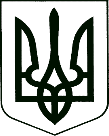 У К Р А Ї Н АКОРЮКІВСЬКА МІСЬКА РАДА ЧЕРНІГІВСЬКА ОБЛАСТЬ ВИКОНАВЧИЙ КОМІТЕТР І Ш Е Н Н ЯПро створення інклюзивної групиРозглянувши клопотання Корюківського ДНЗ № 4 «Веселка» еколого-натуралістичного напрямку Корюківської міської ради, з метою реалізації права дітей на освіту за місцем проживання, їх соціалізацію та інтеграцію в суспільство, керуючись наказом Міністерства освіти і науки України та Міністерства охорони здоров’я України від 06.02.20145 року № 104/52 «Про затвердження Порядку комплектування інклюзивних груп в дошкільних навчальних закладах», Постановою Кабінету Міністрів України від 10.04.2019 року № 530 «Про затвердження Порядку організації діяльності інклюзивних груп у закладах дошкільної освіти», Законом України «Про дошкільну освіту», ст. 32 Закону України «Про місцеве самоврядування в Україні», виконком міської ради вирішив:1. Закрити з 01 вересня 2021 року інклюзивну групу для дітей з особливими освітніми потребами на базі групи «Сонечко» Корюківського дошкільного навчального закладу № 4 «Веселка» еколого-натуралістичного напрямку Корюківської міської ради.2. Відкрити з 13 вересня 2021 року інклюзивну групу для дітей з особливими освітніми потребами на базі старшої групи «Б» «Барвінчата» Корюківського дошкільного навчального закладу № 4 «Веселка» еколого-натуралістичного напрямку Корюківської міської ради.3. Контроль за виконанням рішення покласти на постійну комісію міської ради з питань власності, бюджету, соціально-економічного та культурного розвитку.Міський голова                                              	                               Р.АХМЕДОВУ К Р А Ї Н АКОРЮКІВСЬКА МІСЬКА РАДА ЧЕРНІГІВСЬКА ОБЛАСТЬВИКОНАВЧИЙ КОМІТЕТ Р І Ш Е Н Н ЯПро виготовлення дубліката свідоцтва про право власностіРозглянувши заяву громадян щодо надання дозволу на виготовлення дублікату свідоцтва про право власності на нерухоме майно та додані до них документи, керуючись ст.ст. 40, 59 Закону України «Про місцеве самоврядування в Україні»,виконком міської ради вирішив:Надати дозвіл Захарчун Наталії Йосипівні та Власенко Ніні Йосипівні на оформлення дубліката свідоцтва про право спільної часткової власності по ½ частці на житло – квартиру, що розташована за адресою: Корюківський район, м. Корюківка, вул. Шевченка, буд. 48 кв. 33, що було видано 07.11.2001 року на ім’я покійних Маховик Раїсу Йосипівну та Маховика Михайла Семеновича, у зв’язку із втратою оригіналу.1.1. Оригінал свідоцтва про право власності на житло від 14.10.1993 року, виданого Корюківською міською радою 07.11.2001 року згідно з розпорядженням (наказом) від 15.10.2001 року № 27 на ім’я Маховик Раїсу Йосипівну та Маховика Михайла Семеновича, вважати недійсним.Контроль за виконанням рішення покласти на постійну комісію з питань житлово-комунального господарства, регулювання земельних відносин, будівництва та охорони навколишнього природнього середовища.Міський голова                                                                                    Р.АХМЕДОВ  2021 рокум. Корюківка№    Ахмедов Ратан Ратанович–міський голова, голова комісії;Плющ Анастасія Вікторівнасекретар міської ради, заступник голови комісії;Бабич Вікторія Сергіївнаголовний спеціаліст – державний реєстратор юридичного відділу, секретар комісії;Наумчик Ірина Володимирівнаначальник Відділу освіти, культури молоді та спорту Корюківської міської ради, Одерій Олена Арсентіївнаначальник служби у справах дітей Корюківської районної державної адміністрації,Васильченко Світлана Миколаївназаступник директора - начальник відділу соціальних служб для сім’ї, дітей та молоді Центру надання соціальних послуг Корюківської міської радиТовстоног Любов Петрівна медичний директор комунального некомерційного підприємства «Центр первинної медико - санітарної допомоги «Корюківський центр сімейної медицини»» Корюківської міської радиПорва Ярослава Вікторівна інспектор ювенальної поліції Корюківського відділення поліції Менського відділу поліції ГУНП в Чернігівській областіГолова комісії:Голова комісії:Савченко Олександр Миколайович перший заступник міського головиЗаступник голови комісії:Заступник голови комісії:Долбіна Людмила Михайлівнаголовний спеціаліст відділу земельних ресурсів та комунального майнаСекретар комісії:Секретар комісії:Бабич Вікторія Сергіївнаголовний спеціаліст – державний реєстратор юридичного відділуЧлени комісії:Члени комісії:Єрмоленко Яна СергіївнаНачальник відділу архітектури, містобудування та житлово-комунального господарстваЧалик Оксана Василівнапровідний спеціаліст відділу бухгалтерського обліку та звітності виконавчого апарату міської радиПлющ Анастасія Вікторівнасекретар міської ради Менська Тетяна Миколаївнаспеціаліст загального відділу виконавчого апаратуСтароста старостинського округу(у разі виявлення майна на території  населеного пункту відповідного старостинського округу) Кривда Тетяна Федорівнадиректор КП «РАМПА» Корюківської міської ради, член виконавчого комітету міської ради (за згодою)2021 рокум. Корюківка№ 2021 рокум. Корюківка№  